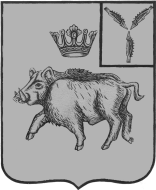 АДМИНИСТРАЦИЯБОЛЬШЕОЗЕРСКОГО МУНИЦИПАЛЬНОГО ОБРАЗОВАНИЯБАЛТАЙСКОГО МУНИЦИПАЛЬНОГО РАЙОНАСАРАТОВСКОЙ ОБЛАСТИП О С Т А Н О В Л Е Н И Ес.Б-ОзеркиО внесении изменений в постановление администрации Большеозерского муниципальногообразования от 26.12.2016 № 126 «Об утверждении административного регламента по предоставлению муниципальной услуги «Предоставление выписки из домовой (поквартирной) книги на территории Большеозерского муниципального образования Балтайского муниципального района Саратовской области»Руководствуясь статьей 33 Устава Большеозерского муниципального образования Балтайского муниципального района Саратовской области,	ПОСТАНОВЛЯЮ:1.Внести в постановление администрации Большеозерского муниципального образования от 26.12.2016 № 126 «Об утверждении административного регламента по предоставлению муниципальной услуги «Предоставление выписки из домовой (поквартирной) книги на территории Большеозерского муниципального образования Балтайского муниципального района Саратовской области» следующие изменения:1.1. В приложении к постановлению:1) Абзац 5 пункта 2.7. раздела 2 изложить в следующей редакции:«- документ, подтверждающий право собственности на жилое помещение, если это право не зарегистрировано в Едином государственном реестре недвижимости (для граждан, собственников жилых помещений частного жилищного фонда, сведения о регистрации в которых вносятся в домовые (поквартирные) книги)».2) Абзац 2 пункта 2.8. раздела 2 изложить в следующей редакции:«1) выписка из Единого государственного реестра недвижимости о праве собственности на жилое помещения (для граждан, собственников жилых помещений частного жилищного фонда, сведения о регистрации в которых вносятся в домовые (поквартирные) книги)».2. Настоящее постановление вступает в силу со дня его опубликования на официальном сайте администрации Балтайского муниципального района.3. Контроль за исполнением настоящего постановления оставляю за собой.Глава Большеозерскогомуниципального образования                                В.П.Полубаринов